Job interviewsI just had a job interview and it was scary! My interviewer was called James and at first, he seemed nice. He asked me about my current job and where I live. Later though, he started asking really difficult questions. I could tell I was struggling and I started to sweat. I really wanted this job but now I’m not sure I will get it. I think I will keep applying to other jobs. I think I might ask my friend Sue for some advice on how to do well in a job interview.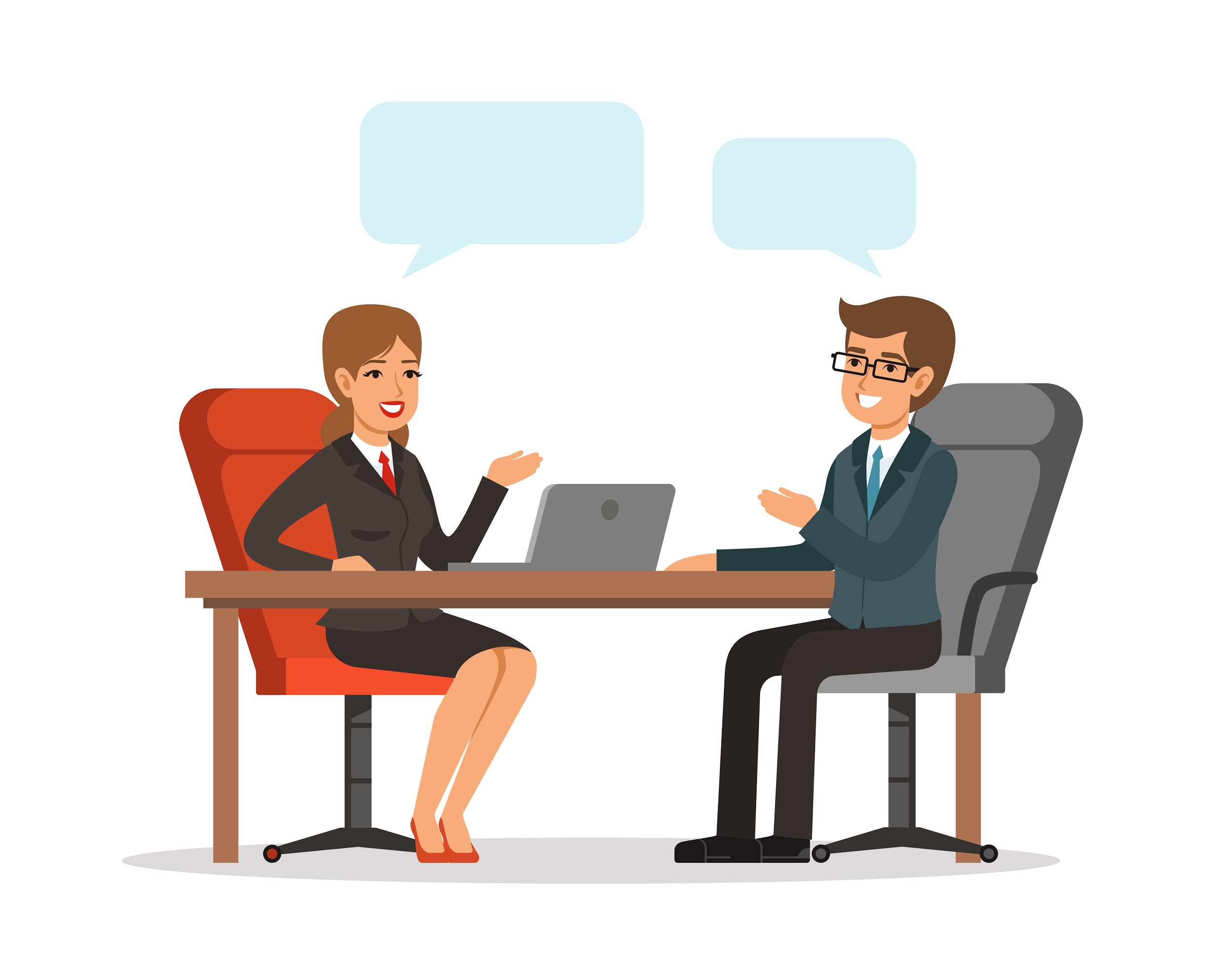 I. Exercise one - Fill in the blanks1. I just had a __________________________________ and it was scary!	a. interview job	b. job	c. interview	d. job interview2. My interviewer was called __________________________________.	a. John	b. James	c. Jim	d. Jane3 .He asked me about my __________________________________.	a. current job	b. home	c. pets	d. friendsII. Exercise two - Answer the questions1. What was the interviewer’s name?________________________________________________________________2. What did the interviewer ask?________________________________________________________________3. Was the interview easy or difficult?________________________________________________________________4. Is the speaker likely to get the job?________________________________________________________________5. Will they apply for other jobs?________________________________________________________________III. Exercise three - Talk about yourself1. What should you say in a job interview?	____________________________________________________________________________ ____________________________________________________________________________ 2. What should you not say in a job interview?	____________________________________________________________________________ ____________________________________________________________________________3. Do you think job interviews are scary?	____________________________________________________________________________ ____________________________________________________________________________ This is a free worksheet for your ESL lessons fromJIMMYESL.com………...Get more free resources herehttps://jimmyesl.com/esl-teacher-resources/ …………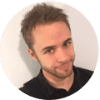 For questions, comments or just to say “thank you”, 
send an email to ESL Teacher Jon Race atjon@team.jimmyesl.comSimply print out this worksheet 
without the last page 
for your lessons.